Hardware Specification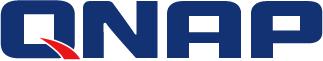 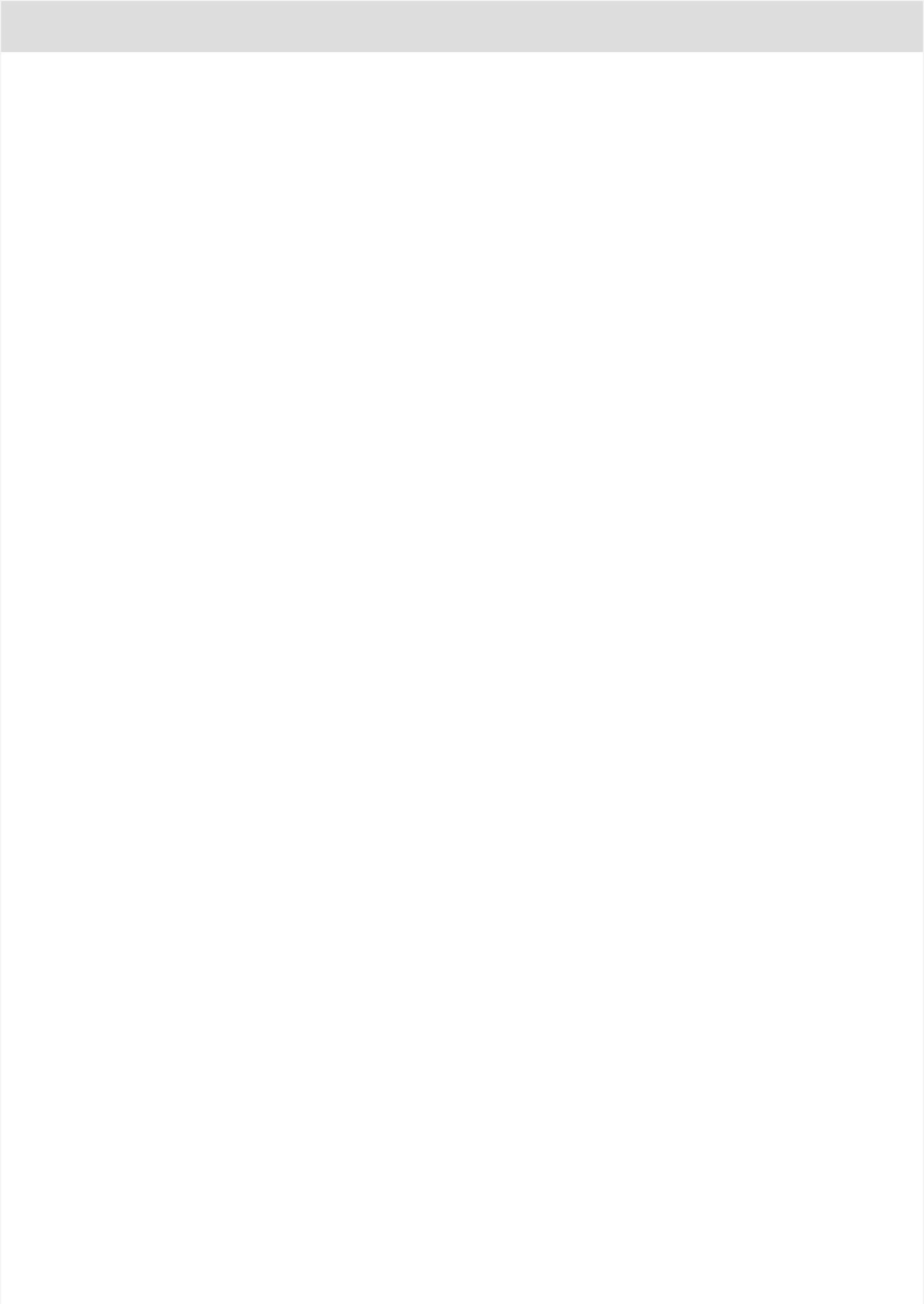 TS-451+-8G注意：请仅使用 QNAP 内存模块，以保证系统性能和稳定性。对于有多个内存插槽的 NAS 设备，请使用规格相同的 QNAP 模块。警告：使用不受支持的模块可能导致性能下降、引发错误或使操作系统无法启动。* 噪音值测试环境：参考标准: ISO 7779 ; 依 Bay 数装载最多数量硬盘 ; 以 Bystander Position 测量 ; 取机器运行中前方一米处平均数据设计及规格若有变更，恕不另行通知。处理器Intel® Celeron® J1900 四核心 2.0 GHz 处理器 (可高达 2.42 GHz)处理器架构64 位 x86图形处理器Intel® HD Graphics浮点运算Yes硬件加速转文件Yes ，高达 1080P系统内存8 GB SO-DIMM DDR3L (2 x 4 GB)内存可高达8 GB (2 x 4GB)内存插槽2 个 SO-DIMM DDR3L闪存512 MB (双启动 OS 保护)硬盘插槽数4 x 3.5-inch SATA 6Gb/s, 3Gb/s支持硬盘类型3.5 吋 SATA 硬盘2.5吋 SATA 硬盘2.5 吋 SATA 固态硬盘热插入支援YesSSD 快取加速支持YesGigabit 以太网络端口2(RJ45)巨帧封包YesUSB 2.0 接口2USB 3.0 接口2红外线 (IR) 接收器Yes (RM-IR002 和 MCE)HDMI 输出1，(高达 1080p)机型桌上型LED 指示灯电源/状态、网络、USB、HDD1-4按键电源、系统重置、USB自动备份尺寸 (高x宽x深)177 × 180 × 235 mm重量 (净重)3 kg重量 (毛重)4.3 kg工作温度0 - 40 °C (32°F - 104°F)相对湿度5~95% RH (不凝结)，湿球：27˚C (80.6˚F)电源供应器90W adapter, 100-240V耗电量：硬盘休眠模式15.78 W耗电量：运作模式，典型值33.88 W风扇1 x 120mm，12VDC噪音值16.9 db(A)系统警示蜂鸣器Kensington 安全插槽Yes